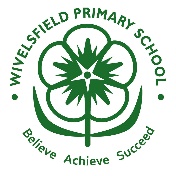  Whole school overview: RETerm 1Term 2Term 3Term 4Term 5Term 6EYFSReligion: Mainly Christianity with some reflection of religions with the school community Theme: We are SpecialConcept: myself, my family, my school, my community.Religion: Mainly Christianity with some reflection of religions with the school communityTheme: Special TimesConcept: Harvest, birthdays, Christmas, Mothering Sunday, Easter, welcoming a baby, marriage, Diwali.Religion: Mainly Christianity with some reflection of religions with the school communityTheme: Special PeopleConcept: me, my family, my friends, my community, God and Jesus, People Who Help Us.Religion: Mainly Christianity with some reflection of religions with the school communityTheme: Special PeopleConcept: me, my family, my friends, my community, God and Jesus, People Who Help Us.Religion: Mainly Christianity with some reflection of religions with the school communityTheme: Special PlacesConcept: my home, my school, in my community, churches, places in religious stories.Religion: Mainly Christianity with some reflection of religions with the school communityTheme: Special SymbolsConcept: my special symbols, my school symbols, religious symbols (cross, light, candles, clothes).Year 1Religion: Christianity and Judaism Theme: Belonging, Believing, Symbols and CelebrationConcept: God and Creation – Christian Creation Story, Jewish ShabbatKey Questions: How do Christians believe the word was created? Why is the Shabbat a special day of rest?Religion: Christianity and Judaism Theme: Belonging, Believing, Symbols and CelebrationConcept: Christmas and Light – Christingle, Christmas: The birth of Jesus (Incarnation) Key Questions:  Why is Christmas important to Christians? How is Christmas celebrated at home and at a church?Religion: Christianity and Judaism Theme: Belonging, Sacred place and SymbolsConcept: Church -Church, Synagogue, Religious SymbolsKey Questions: Why do people go to churches and synagogues? What are the special features of these places of worship and how are they used?Religion: Christianity and Judaism Theme: Belonging, Celebration and StoryConcept: Easter – Palm Sunday, ForgivenessKey Questions: How do people prepare for a special visit? Why did Jesus riled a donkey? Why was there a large crowd? How is Easter celebrated today?Religion: Christianity and Judaism Theme: Belonging, Teachers and Leaders Concept: Jesus – Jesus the Miracle worker – The Ten LepersKey Questions: Why is it important to say thank you?Religion: Christianity and Judaism Theme: Belonging, Books and StoryConcept: The bible and Parables – Jesus the story teller – Jesus feeds the Five Thousand, The Good Samaritan, The Lost Sheep.Key Questions: How do Christians learn from these stories today? Why was Jesus a good teacher?Year 2Religion: Christianity and Judaism Theme: Belonging,Believing, Symbols and CelebrationConcept: God and Prayer Key Questions: Religion: Christianity and Judaism Theme: Belonging, Believing, Symbols and CelebrationConcept: God and Creation – Christian Creation Story, Jewish ShabbatKey Questions: Who do Christians believe about God? Why and how do Christians and Jews worship God?Religion: Christianity and Judaism Theme: Belonging, Believing, Symbols and CelebrationConcept: Christmas, Hannukah and Light – Advent ring, Menorah, Hannukah, Christmas: Angles in the Christmas StoryKey Questions: Why were the angles important during the Christmas story? What does light represent to Christmas and Jewish people?Religion: Christianity and Judaism Theme: Belonging, Teachers and Leaders, StoryConcept: Moses and Jesus – Moses, Jesus the Story Teller – The story of Joseph and his brothers, Moses in the Bullrushes Key Questions: What messages did Jesus share in his stories? What can we learn from stories founding the Bible and Torah? Why is Moses so important to Jewish people? What do these stories tell people about God?Religion: Christianity and Judaism Theme: Belonging,Celebration StoryConcept: Easter – Shrove Tuesday, Ash  Wednesday, LentKey Questions:  Why do Christians celebrate Lent? Why do people have pancakes on Shrove Tuesday?Religion: Christianity and Judaism Theme: Belonging, Books and StoryConcept: The Bible and The TorahKey Questions: Why are the holy books important to Christians and Jewish people? What can people learn from the holy books?Religion: Christianity and Judaism Theme: Belonging,Sacred Places, CelebrationConcept: Baptisms, Commitment  - Vicar, Rabbi, Baptism Key Questions: Why would someone want to be baptised? What symbols are used during a baptism?Year 3Religion: Christianity, Judaism and Hinduism Theme:Belonging, the Individual, family and community,Beliefs and conceptsConcept: God, Creation  - Hindu belief in God, Hindu Gods and GoddessesKey Questions: What do Hindus believe about God? What do the different Gods and Goddesses represent to Hindus? What is an avatar?Religion: Christianity, Judaism and Hinduism Theme: Belonging, the Individual, family and community, Symbols and religious expressionConcept: Light, Incarnation  - Diwali – Rama and Sita, Christmas – The AnnunciationKey Questions: How is Diwali celebrated? Why is light an important symbol? How might Mary have felt?Religion: Christianity, Judaism and Hinduism Theme: Belonging, the Individual, family and community, Inspirational peopleConcept: Hindu Scripture – Shrutis and SmirtisKey Questions: What are the similarities and differences between the Christian Bible and Hindu Scriptures?Religion: Christianity, Judaism and Hinduism Theme: Belonging, the Individual, family and community, The journey of life and deathConcept: Easter, Salvation  - Maundy Thursday – The Last Supper, PassoverKey Questions: Why is this meal so important? What command did Jesus give his disciples?Religion: Christianity, Judaism and Hinduism Theme:Belonging, the Individual, family and community,Teaching and AuthorityConcept: Worship – Hindu Worship – Puja, Sacraments – Wheel of Life, SamskarasKey Questions: What artefacts are used when worshipping? What is the difference between worshipping at home and at a temple? Why are the Samskaras important to Hindus?Religion: Christianity, Judaism and Hinduism Theme: Belonging, the Individual, family and community,Worship, Pilgrimage and Sacred PlacesConcept: Pilgrimage, Belonging  - Christian Pilgrimage, MokshaKey Questions: Why is pilgrimage so important to Christians and Hindus? Why is the river  important to Hindus? Why are relics important during a pilgrimage?Year 4Religion: Christianity, Judaism and Hinduism Theme: Belonging, the Individual, family and community,Beliefs and concepts Concept: God, Creation  - God, Prayer, Holy TrinityKey Questions: Why is the belief in God essential to Christians? What does the Lord’s Prayer mean to Christians? How do different religions worship at home? What does the Holy Trinity represent to Christians? Religion: Christianity, Judaism and Hinduism Theme: Belonging, the Individual, family and community, Symbols and religious expressionConcept: Incarnation  - Christmas, SymbolsKey Questions: How is Christmas celebrated around the world? What are the similarities in the celebrations?Religion: Christianity, Judaism and Hinduism Theme: Belonging, the Individual, family and community, Teaching and AuthorityConcept: Revelation – The Epiphany (January 6th)Key Questions: How and why do Christians celebrate Epiphany today?What do the gifts symbolise?Religion: Christianity, Judaism and Hinduism Theme: Belonging, the Individual, family and community, The Journey of life and deathConcept: Easter, Sacrifice – The Garden of Gethsemane, Judas’s KissKey Questions: Why was Jesus arrested? How and why did Judas betray Jesus? Religion: Christianity, Judaism and Hinduism Theme: Belonging, the Individual, family and community, Inspirational peopleConcept: Worship – Mahatma Ghandi, GaneshaKey Questions: Why is Ganesha so important to Hindus? What can we learn from Ghandi?Religion: Christianity, Judaism and Hinduism Theme: Belonging, the Individual, family and community, Worship, Pilgrimage and sacred placesConcept: Belonging – Marriage, Traditional Hindu WeddingsKey Questions:  Why do some Hindus believe in arranges marriages? How do people prepare for a marriage?Year 5Religion: Christianity, Judaism, Islam Theme: Belonging, the Individual, family and community, Beliefs and conceptsConcept: God – God, Allah, Shahdah (Pillar 1)Key Questions: Why does Allah have many names? What are the five pillars of Islam and what do they represent? What are some important concepts of the Islamic faith within the first pillar?Religion: Christianity, Judaism, Islam Theme: Belonging, the Individual, family and community, Symbols and religious expressionConcept: Incarnation  - Religious Art about ChristmasKey Questions: How is Christmas represented?Religion: Christianity, Judaism, Islam Theme: Belonging, the Individual, family and community, Teaching and AuthorityConcept: Revelation  - Muhammad, The revelation of the Qur’anKey Questions: What is a prophet? Why do Muslims believe Muhammad is important? How do Muslims use the Qur’an in daily life?Religion: Christianity, Judaism, Islam Theme: Belonging, the Individual, family and community, The Journey of life and deathConcept: Salvation – The arrest of Jesus, Good Friday Key Questions: Why is this an important day for Christians? Why do Christians call it Good Friday? What does sacrifice mean? What is the difference between a cross and a crucifix?Religion: Christianity, Judaism, Islam Theme: Belonging, the Individual, family and community, Inspiration peopleConcept: Worship  - Salat (Pillar 2)Key Questions: Why is Salat (ritual prayer) essential to Muslims? Why do Muslims around the world use the same rituals and movements when praying?Religion: Christianity, Judaism, Islam Theme: Belonging, the Individual, family and community, Worship, Pilgrimage and Sacred placesConcept: Mosque  - Mosque, Ummah, Zakat (Pillar 3)Key Questions: Why is Ummah (community) so important within Islam? Why is a mosque important for Muslim prayer and worship? Why do Muslims regard Zakat as purification?Year 6Religion: Christianity, Judaism, Islam Theme: Belonging, the Individual, family and community, Beliefs and conceptsInspiration peopleConcept: God and Creation  - The Three Forms of Islamic ArtKey Questions: Why are there no human images in Islam?Religion: Christianity, Judaism, Islam Theme: Belonging, the Individual, family and communitySymbols and religious expression, Concept: Incarnation  - The different Gospel accounts of the NativityKey Questions:  What does each gospel say? Why are they different?Religion: Christianity, Judaism, Islam Theme: Belonging, the Individual, family and community,Teaching and Authority Concept: Revelation, Scripture – Sawn (Pillar 4), Eid-Ul-FitrKey Questions: Why is the month of Ramadan so special for Muslims? Why is Eid-Ul-Fitr an important religious festival for Muslims? How do Christians prepare for Lent?Religion: Christianity, Judaism, Islam Theme: Belonging, the Individual, family and community,The journey of life and death Concept: Salvation – Resurrection, The Pashcal CandleKey Questions: What does a Paschal Candle symbolise? Why is Easter more important than Christmas to Christians?Religion: Christianity, Judaism, Islam Theme: Belonging, the Individual, family and community, Teaching and AuthorityConcept: Worship – Life and DeathKey Questions: What do different religions believe about death and life after death? How does a personal faith help people to cope with death?Religion: Christianity, Judaism, Islam Theme: Belonging, the Individual, family and community,Worship, Pilgrimage and Sacred places Concept: Belonging – Hajj (Pillar 5)Key Questions: Why is the Ka’bah a central focus for prayer? Why is Mecca a sacred place for Muslims? What do religious clothes symbolise?Six Strands taught throughout the learning:Attainment Target 1: Learning about Religion and Belief  Beliefs, teachings and sources Practices and ways of life, Expressing meaning.AT2: Attainment Target 2: Learning from Religion and Belief  Identify, diversity and belonging, Meaning, purpose and truth, Values and commitments.